Publicado en  el 02/12/2014 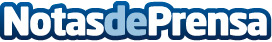 ESIC Sevilla lanza el “Programa Superior de Marketing Digital”El Programa Superior de Marketing Digital –PSMD– forma a profesionales capaces de maximizar el potencial de los nuevos medios digitales en las estrategias de marketing, publicidad, comunicación y ventas. Datos de contacto:ESICNota de prensa publicada en: https://www.notasdeprensa.es/esic-sevilla-lanza-el-programa-superior-de_1 Categorias: http://www.notasdeprensa.es